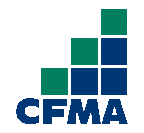 CFMA Golf Tournament Checklist6 Months Prior to the Event6 Months Prior to the Event6 Months Prior to the Event6 Months Prior to the EventTaskWhoDue DateStatusSet Event Date and Timeline Preliminary Budget Develop Project Plan (Emcee, mailings, where to send payments) Preliminary Specifications Create Event on CFMA Website Solicit Potential Sponsors Mailing to Potential Sponsors Perform Site Inspections Solicit and Evaluate Course Proposals Hold Golf CourseSet up Accounting Process Volunteer Job List 4 Months Prior to the Event4 Months Prior to the Event4 Months Prior to the Event4 Months Prior to the EventTaskWhoDue DateStatusEstablish Player Method of Payment Mail Save the Date Postcards Draft Flyers to Invitees Finalize Volunteer Committee (Raffle, Signage) 30 Days Prior to the Event30 Days Prior to the Event30 Days Prior to the Event30 Days Prior to the EventTaskWhoDue DateStatusPrepare Registration List Publish Registration Cut-Off Complete Registration Finalize Sponsors Order Tee Prizes Order Goody BagsOrder Raffle TicketsOrder Drink TicketsPhotographer 21 Days Prior to the Event21 Days Prior to the Event21 Days Prior to the Event21 Days Prior to the EventTaskWhoDue DateStatusSend Confirmation Notices Revise Pairings Select Food/ Beverage Finalize Food/Beverage7 Days Prior to the Event7 Days Prior to the Event7 Days Prior to the Event7 Days Prior to the EventTaskWhoDue DateStatusDraft Pairings Write Emcee's Script Order Sponsor SignsFinalize all Course Arrangements 24-48 Hours Prior to the Event24-48 Hours Prior to the Event24-48 Hours Prior to the Event24-48 Hours Prior to the EventTaskWhoDue DateStatusMeeting with Course Management Shop for Raffle PrizesPurchase Breakfast ItemsPrepare Golf Gift Bags Pairings Due Finalize pairings Cash Drawer Print Milligans Cash for Golf ContestsCredit Cards at CourseDay of TournamentDay of TournamentDay of TournamentDay of TournamentTaskWhoDue DateStatusEvent Day Deliver Materials to Course RegistrationExhibitor RelationsSet up for luncheon/raffleAfter the TournamentAfter the TournamentAfter the TournamentAfter the TournamentTaskWhoDue DateStatusEvaluate Reconcile Invoices Finalize Budget Summary Send Thank-You's  Update Website 